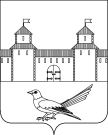 от 16.06.2016  № 880-пО присвоении почтового адреса нежилому зданию 	Руководствуясь статьей 16 Федерального закона от 06.10.2003г. №131-ФЗ «Об общих принципах организации местного самоуправления в Российской Федерации», постановлением Правительства Российской Федерации от 19.11.2014г. №1221 «Об утверждении Правил присвоения, изменения и аннулирования адресов», статьями 32, 35, 40 Устава муниципального образования Сорочинский городской округ Оренбургской области, свидетельством о государственной регистрации права серии 56-АА №915307 от 29.10.2009, свидетельством о государственной регистрации права серии 56-АА №915306 от 29.10.2009, кадастровым паспортом земельного участка от 19.05.2016 №56/16-280085, договором купли-продажи от 22.10.2009, техническим планом здания от 18.05.2016 и поданным заявлением (вх.№Зз-742 от 02.06.2016) администрация Сорочинского городского округа Оренбургской области постановляет:Присвоить адрес нежилому зданию, общей площадью 207,5 кв.м.,  расположенному на земельном участке  с кадастровым номером 56:45:0102020:148, почтовый адрес: Российская Федерация, Оренбургская область, г.Сорочинск, ул. Фурманова, 22 «А».Контроль за исполнением настоящего постановления возложить на главного архитектора муниципального образования Сорочинский городской округ Оренбургской области – Крестьянова А.Ф.Настоящее постановление вступает в силу со дня подписания и подлежит размещению на Портале муниципального образования Сорочинский городской округ Оренбургской области.И.о. главы муниципального образованияСорочинский городской округ – первый заместитель главы администрации городскогоокруга по оперативному управлениюмуниципальным хозяйством                                                            А.А. БогдановРазослано: в дело, прокуратуре, Управлению архитектуры, заявителю, на Портал МО Сорочинский городской округАдминистрация Сорочинского городского округа Оренбургской областиП О С Т А Н О В Л Е Н И Е